Муниципальный этап областной научно-практической конференции обучающихся «Кузбасская школьная академия наук»Наименование секции «Социология»Исследовательская работаБуллинг среди обучающихся 8-х классов МБОУ «СОШ №50»Воронкина Варвара Андреевнаучащаяся 10 классаМБОУ «СОШ №50», Новокузнецкий городской округНовокузнецкий городской округ, 2021ОглавлениеВведениеВ подростковом возрасте у многих возникают трудности и проблемы. Большинство из них находятся в наблюдении и тщательном изучении, но в ряду разнообразных проблем, в последнее время должное внимание получил буллинг. Проблема булинга долгое время умалчивалась, о ней было не принято говорить, не было даже специального научного термина, так как слово «травля» едва ли можно отнести к терминам. Несмотря на крайнюю значимость проблемы буллинга, в отечественной литературе она практически не освещена.Для нашего исследования мы взяли подростковый возраст, так как он является наиболее сложным этапом становления в жизни человека. Именно в этот период активно происходит развитие и изменение всех основных характеристик развития человека: биологических, физиологических, личностных, психических и социальных [1].По утверждениям социологов  [8] , за последние 10 лет уровень общения между подростками изменился самым кардинальным образом. Хамство - стало нормой, теперь нецензурные выражения от подростков слышны на каждом шагу, а «послать» могут любого, невзирая на возраст и положение. Всё это может быть предпосылками к буллингу. Но не смотря на это, так и не созданы универсальные способы борьбы с данной проблемой в школах, многие преподаватели не замечают или не хотят замечать травли среди подростков, из-за этого вовремя не оказывается необходимая поддержка и помощь как «жертвам», так и «обидчикам». Поэтому мы считаем данную тему актуальной. Подростковый возраст сам по себе является достаточно конфликтным, но подростковый буллинг – это не обычная ссора.В психологии ссора – это взаимодействие, в котором вовлеченные стороны выражают гневное несогласие друг с другом, вследствие чего возникает резкое ухудшение взаимоотношений между людьми [10].А под буллингом мы понимаем травлю, унижение и создание подростками долговременного статуса для выбранного человека; статус жертвы, изгоя [3].Цель нашего исследования: изучение проблемы буллинга среди обучающихся 8-х классов МБОУ «СОШ №50». Задачи исследования:Рассмотреть теоретические подходы к понятию «буллинг».Изучить социальную структуру буллинга среди подростковПровести диагностику на наличие ситуаций буллинга между учащимися 8-х классов МБОУ «СОШ №50».Разработать памятку для родителей и подростков по профилакте буллинга.Объект исследования: буллинг среди обучающихся 8-х классв МБОУ «СОШ №50». Предмет исследования: профилактика буллинга среди подростков (памятка для родителей и подростков).  Что такое буллинг?На первый взгляд, буллинг — это частное явление из области психологии. Однако этот термин возник первоначально в процессе исследования взрослых коллективов. Судя по всему, травля развивается почти в любом закрытом сообществе — будь то армейское подразделение или элитный колледж, — и то, что дети регулярно сталкиваются с травлей в школе, лишь пример распространенности явления.Исследователи проблематики буллинга по-разному подходят к еготолкованию. Первый подход в определении буллинга интерпретирует его как негативное воздействие – насилие. Дэвид Лейн, американский психолог, считает, что буллинг – это насилие физического или психического характера, наблюдающееся в течение длительного времени со стороны индивида или группы, в отношении лица, не имеющего возможности защиты в конкретной ситуации [4].И. С. Бердышев, российский психолог, утверждает, что проявление буллинга, не является самозащитой для агрессора и отмечает осознанность совершаемого насилия [1].По-нашему мнению, определять буллинг, исключительно как насилиенекорректно, безусловно, насилие является составной частью феномена, ноне отменяет влияния других внешних факторов воздействия на его прочтение.Мы будем рассматривать буллинг как это регулярное психологическое или физическое давление на жертву, осуществляемое одним человеком или группой агрессоров, которое обычно проходит в условиях замкнутой общественной группы. Существуют разные формы буллинга: вербальная, физическая, социальная травля. Ну и конечно кибербуллинг или интернет-буллинг, столь распространённый сегодня, в силу того, что профиль в социальных сетях сейчас есть у каждого ребенка и телефон с камерой тоже уже не редкость [5]. К сожалению, дети быстро научились использовать фото для манипуляций и травли. Хотя буллинг – не исключительно детская проблема, детей травят куда чаще, чем взрослых. Отчасти потому, что ребенок может не понимать всей серьезности своих действий из-за неправильного воспитания. Кроме того, предотвратив травлю в детском коллективе, можно в перспективе избежать таких ситуаций и в будущем – дети или подростки, уже работавшие с психологами, вряд ли захотят повторить негативный опыт. У взрослых больше возможностей, не терпеть травлю и унизительное обращение, «встать и выйти из ряда вон». Буллинг наиболее распространён в начальной и средней школе. К 10–11 классам на фоне процессов созревания мозговых структур и способности у подростков к саморегуляции он постепенно сходит на нет.Можно выделить такие виды буллинга:1. Физический школьный буллинг – умышленные толчки, удары,пинки, побои и нанесение иных телесных повреждений и др. 2. Психологический школьный буллинг – насилие, связанное сдействием на психику ребенка, наносятся психологические травмы спомощью постоянных оскорблений, угроз, преследования, запугивания.«Жертва» начинает чувствовать себя неуверенно из-за постоянногообзывания (обидная кличка), дразнения, распространения неприятныхслухов, изоляции, вымогательства (денег, еды, и т.д.), повреждение и иные действия с имуществом (воровство, грабеж,прятанье личных вещей «жертвы») [5].Таким образом, на основании проведенного анализа, можно сделатьвывод, что буллинг понимается как насилие, которое осуществляетсясистематически продолжительное время, одним человеком или группой лиц,по отношению к человеку, который не может себя защитить, и эти действиянаправлены на причинение ущерба и вреда жертве, в течение длительного периода времени, для получения психологического или физическогоудовлетворения обидчиком.Социальная структура буллинга среди подростковДан Ольвеус, шведский психолог, в 1980-х гг. провел первое анонимное исследование в Норвегии и Швеции. Данный опрос показал, что 15% детей систематически сталкиваются с травлей; 9% являются жертвами травли; 7% агрессорами; 2% принимают обе роли. А в 1973 г. автор публикует книгу «Мальчик для битья и школьные хулиганы». Данную книгу Д. Ольвеус публикует на основе своего исследования. Эта книга оказывает большую заинтересованность людей научного общества, к проблеме буллинга. В настоящее время Дан Ольвеус выступает в качестве мирового авторитета в вопросах буллинга [3].Данная проблема распространённа во всех странах, является актуальной и плохо изученной в настоящий момент.По данным интернет канала Рамблер. Ру , каждый второй подросток в России сталкивался с травлей в школе. О буллинге со стороны сверстников рассказали 52% опрошенных в возрасте от 10 до 18 лет — в первую очередь они жалуются на психологическую агрессию (32%) и физическую, проявляющуюся в толчках и побоях (26,6%). По мнению подростков в возрасте от 16 до 18 лет, школьников чаще всего травят за их внешний вид (43,8%) или принадлежность по национальности (33,6%). Каждый пятый опрошенный (19,7%) говорит о случаях агрессии со стороны учителей. 22% респондентов заявили о буллинге учителей учениками. При этом 65% подростков считают атмосферу в своей школе дружелюбной [7].Вообще, любое «отщепление» от всего остального общества, выделение групп и подчеркивание своей принадлежности к одной из них – зачастую уже достаточно яркая причина, привлекающая внимание агрессора. Люди с другим цветом кожи, другой ориентацией, другим достатком или любыми другими отличительными характеристиками могут стать жертвами только потому, что выделяются из окружающей их массы. Одно из необходимых условий для буллинга – пространство, общественная среда, которую очень сложно или вообще невозможно покинуть. В жизни детей таких пространств намного больше, чем в жизни взрослых. Школа, летний лагерь, кружок/секция, детский дом. Но в большинстве случаев жертва не виновата.  Жертвой становится ребенок, который просто удобен для травли из-за особенностей внешности и психики. При этом, как правило, попытка ребенка исправить свою «неправильность», из-за которой , как он считает, травят, ни к чему не приводит. Полный ребенок, который сумел похудеть, с большей долей вероятности останется объектом травли. Это связано с тем, что главная причина буллинга — наличие возможности травить кого-либо. Если ребенка уже сочли удобным для травли и это не удается пресечь, он останется жертвой. И при определенных условиях абсолютно любой ребенок может стать изгоем.Психологи  считают, что стремление травить более слабых — явление, свойственное детям и подросткам из-за особенностей возраста. В этом возрастном периоде дети стремятся быть частью общей «стаи», быть причастным к чему-либо. Если у детей нет чего-то такого, что их сплачивает, что дает им чувство, что они часть одного целого, они однажды могут понять, что чувство сплоченности, причастности можно получить, если начать совместно кого-то унижать.  Объединившиеся против кого-то дети чувствуют себя прекрасно, ощущают, что делают что-то веселое и даже хорошее [3].Люди привыкли думать, что организаторами и исполнителями школьного насилия (булли) становятся физически сильные, но интеллектуально неразвитые дети из «неблагополучных» семей, пытающиеся таким образом компенсировать свою ущербность. На самом деле в этой группе могут оказаться вполне приличные детки вполне приличных родителей. Ущербность, конечно, имеет место быть, но другого, скорее нравственного порядка: готовность идти к цели по головам, неумение сопереживать и сочувствовать, искажённость моральных ориентиров, гипертрофированное стремление к лидерству и популярности.Какие дети становятся булли—преследователями (по  данным  норвежского  психолога Дана  Ольвеуса, автора книги  «Буллинг  в  школе: что  мы  знаем  и  что  можем  сделать»): 1. Дети, уверенные в том, что «господствуя» и подчиняя,  гораздо легче будет добиваться своих целей; 2. Не  умеющие  сочувствовать своим жертвам; 3. Физически  сильные  мальчики; 4. Легко  возбудимые  и очень импульсивные, с агрессивным поведением. Инициаторами травли также могут быть дети: 1. Мечтающие   быть лидерами в классе; 2. Желающие быть в центре внимания; 3. С высоким уровнем притязания; 4. Уверенные   в своём превосходстве над жертвой; 5. Дети, не признающие компромиссов; 6. Агрессивные дети, самоутверждающиеся  в жертве; 7. Интуитивно  чувствующие- какие одноклассники не окажут сопротивление [10].Если ребёнок стал жертвой, но не рассказывает об этом напрямую, о травле можно догадаться по другим физическим и психологическим признакам:•	беспричинные боли в животе и груди;•	нежелание идти в школу и плохая успеваемость;•	нервный тик, энурез;•	печальный вид, беспокойство, тревожность;•	нарушенный сон, кошмары;•	длительное подавленное состояние;•	участившиеся простуды и другие заболевания;•	склонность к уединению, нежелание общаться;•	проблемы с аппетитом;•	излишняя уступчивость и осторожность [10].Опыт травли имеет серьезные последствия для всех участников процесса. Страдающие от травли дети легко возбудимы и в большей степени подвержены депрессии, чем другие дети. Они могут бояться ходить в школу, и их доверие к другим людям подорвано. Это так же развращающий и негативный опыт для зачинщиков и агрессоров. Ситуация травли в классе и в школе погружает в стресс всех детей, ведь если так принято, если травля – в порядке вещей, часть обычной жизни, значит, нельзя быть уверенным, что завтра этого не сделают с тобой, нельзя расслабиться ни на минуту. Стресс истощает детскую психику, не дает сосредоточенно работать, не оставляет места учебной мотивации, любознательности, развитию способностей, творчеству. В группе риска – абсолютно все. Есть даже такое понятие, как «травма наблюдателя»: те дети, которые только наблюдают буллинг, но не участвуют в нем, все равно остаются травмированы. Они переживают за собственную безопасность и часто бывают вынуждены принять одну из сторон, например, последовать за агрессором, чтобы обезопасить себя.Что делать родителям? Родители ребёнка-жертвы испытывают чувство вины, стыда, гнева, боли и бессилия. Из-за этого иногда вместо поддержки и сочувствия обрушиваются на него с советами и обвинениями: «Что же ты не дал сдачи?!», «Не будь тряпкой!», «Сам виноват» и так далее. Важно понять, что это может случиться с любой семьёй. Здесь никто не виноват, особенно сам ребёнок. Если вы чувствуете, что как родитель не справляетесь с ситуацией (а это нормально), то прежде всего нужно самому получить поддержку близких или психолога. После консультации со специалистом вы сможете нормально поговорить о случившемся с ребёнком. Старайтесь всегда поддерживать с детьми доверительные отношения, чтобы они смогли вовремя попросить о помощи [2].Что делать ребёнку?Ребёнок в силу возраста не может сам защититься от буллинга. Это работа взрослых. Однако есть базовые вещи, которые взрослые должны объяснить ему для профилактики конфликтов:1.	Рассказывать о случаях буллинга взрослым, которым доверяешь, — правильно, это не стукачество. 2.	Нужно укреплять самооценку и вести себя уверенно. Быть настойчивым и сильным (хотя бы внешне) [2].Тему буллинга можно рассмотреть также и с юридической точки зрения. Не все знают, но существуют законы и статьи, запрещающие буллинг:До 14 лет за детей несут ответственность их родители и государственные учреждения, где они находятся (школа).С 14 лет наступает личная ответственность человека по НЕКОТОРЫМ пунктам УК РФ, то есть он сам начинает отвечать за свои поступки.Умышленное причинение тяжкого вреда здоровью (психологическое расстройство также относится) (УК РФ Статья 111).С 16 лет наступает ПОЛНАЯ ответственность.Склонение к совершению самоубийства или содействие совершению самоубийства (УК РФ Статья 110.1)Истязание (УК РФ Статья 117) [9].Исследование проблемы буллинга обучающихся 8-х классов МБОУ «СОШ №50»Изучив теоретический аспект данной проблемы, мы решили провести диагностику обучающихся.Прежде, чем перейти к диагностике на наличие ситуаций буллинга в 8-х класса школы №50, дадим краткую характеристику учреждения. МБОУ «СШ №50»  – это общеобразовательное учреждение, реализующее основные общеобразовательные программы начального общего, основного общего, среднего (полного) общего образования. На базе школы осуществляется внеурочная деятельность, классные часы, деятельность детских общественных объединений, которые направлены на сплочение коллектива и пресечение буллинга. Сведения по выездам школьных классов на различные мероприятия,представленные на официальном информационном ресурсе школы, указывают на то, что педагоги занимаются всесторонним развитием учащихся и укреплением межличностных связей детей.На сайте школы внимание привлечено к школьной социально-психологической службе, в котором можно найти советы психолога и социального педагога. Реализация перечисленных мероприятий свидетельствует о наличиинекоторой профилактической деятельности, которая может способствовать увеличению уровня общей культуры учащихся, становлению их нравственных ценностей.Для диагностики на наличие ситуаций буллинга нами была проведена диагностика обучающихся 8-х классов с помощью анкеты «Ситуация буллинга в школе» В.Р. Петросянца (Приложение 1). В анкетировании приняло участие 66 обучающихся 8А, 8Б, 8В классов. Результаты анкетирования представлены в приложении 2. Рассмотрим подробнее ответы обучающихся.Так, на вопрос «Чувствуешь ли ты себя комфортно в школе?», 29% обучающихся 8А класса, 30 % 8Б класса, 18% 8В класса ответили отрицательно. В среднем, это около 25% от числа диагностирующихся 8-х классов. На вопрос «Бывали ли случаи рукоприкладства к тебе в школе?», 29% обучающихся 8А класса, 26 % 8Б класса, 18% 8В класса ответили положительно. В среднем, это около 24% от числа диагностирующихся 8-х классов.На вопрос «Становились ли вы жертвой насилия в нашей школе?», 10% обучающихся 8А класса, 4% 8Б класса, 0% 8В класса ответили положительно. В среднем, это около 5% от числа диагностирующихся 8-х классов.А на вопрос «Используют ли учителя по отношению к тебе оскорбительные слова?», 33% обучающихся 8А класса, 26% 8Б класса, 6% 8В класса ответили положительно. В среднем, это около 22% от числа диагностирующихся 8-х классов.На вопрос «К кому в школе можно обратиться за помощью?», 48% обучающихся 8А класса ответили, что к учителю/классному руководителю, 24% - к психологу, 19% - к друзьям/одноклассникам и 9% - ни к кому; в 8Б 59% обучающихся ответили, что к учителю/классному руководителю, 23% - к друзьям/одноклассникам, 14% - ни к кому и 4% - к психологу; в 8В классе 61% обучающихся ответили, что к учителю/классному руководителю, 17% - к психологу, 17% - к друзьям/одноклассникам.	На основании проведенной диагностики, можно констатировать, что в каждом классе есть низкий процент обучающихся, некомфортно чувствующих себя в школе, подвергающихся рукоприкладству, ставших жертвой насилия в школе. Всё это может быть предпосылками к наличию жертв буллинга в каждом диагностированном классе.  При этом ребята в большинстве, отвечают, что за помощью можно обратиться к классному руководителю.ЗаключениеВ ходе проведенного исследования особенностей явления буллинга и анкетирования учащихся 8-х классов МБОУ «СОШ №50», было установлено, что буллинг - насилие физического или психического характера, наблюдающееся в течение длительного времени со стороны индивида или группы, в отношении лица, не имеющего возможности защиты в конкретной ситуации [4].Ребенок или подросток, который впервые в жизни попадает в ситуацию буллинга, куда более уязвим. У взрослых больше возможностей, не терпеть травлю и унизительное обращение, «встать и выйти из ряда вон». Психологи  считают, что стремление травить более слабых — явление, свойственное детям и подросткам из-за особенностей возраста [3].По данным норвежского  психолога Дана  Ольвеуса, автора книги  «Буллинг  в  школе: что  мы  знаем  и  что  можем  сделать»), булли преследователями становятся: 1. Дети, уверенные в том, что «господствуя» и подчиняя,  гораздо легче будет добиваться своих целей; 2. Не  умеющие  сочувствовать своим жертвам; 3. Физически  сильные  мальчики; 4. Легко  возбудимые  и очень импульсивные, с агрессивным поведением [10].В результате анкетирования, мы сделали вывод, что в подростковом возрасте дети часто сталкиваются с предпосылками к буллингу, особенно в школе, месте, где они больше всего подвержены этому и остаются практически без защиты. Большинство из них умалчивают случаи травли и не знают как бороться с ними.Именно поэтому, мы составили памятку-буклет, которые помогут и учителям, и родителям, и ученикам (Приложение 3). Литература1.Бердышев И. Лекарство против ненависти / Илья Бердышев ; семинар записала Е. Куценко // Первое сент. – 2005. – 15 марта (№ 18). – С. 3.2.Буллинг в классе: что делать? (рекомендации для педагогов) / [ Электронный ресусрс]. Режим доступа: https://nsportal.ru/vuz/psikhologicheskie-nauki/library/2018/12/25/bulling-v-klasse-chto-delat-rekomendatsii-dlya 3.Буллинг в школе – проблема, профилактика и причины / [ Электронный ресусрс]. Режим доступа: https://help-psy.com/4.Лэйн Д.А. Школьная травля (буллинг) // Детская и подростковая психотерапия / под ред. Д. Лэйна и Э. Миллера. СПб., 20015.Основные виды школьной травли / [ Электронный ресусрс]. Режим доступа: https://childdevelop.ru/6.Подростковый возраст и его особенности / [ Электронный ресусрс]. Режим доступа: https://nsportal.ru/shkola/raznoe/library/2019/12/13/podrostkovyy-vozrast-i-ego-osobennosti 7.Статистика буллинга / [ Электронный ресусрс]. Режим доступа: https://www.rambler.ru/ 8.Статистические данные по буллингу / [ Электронный ресусрс]. Режим доступа: https://tvorcheskie-proekty.ru/node/17499.«Уголовный кодекс Российской Федерации» от 13.06.1996 N 63-ФЗ (ред. от 30.12.2020) ) / [ Электронный ресусрс]. Режим доступа: http://www.consultant.ru/document/cons_doc_LAW_10699/10.Что такое ссора и какие бывают причины? / [ Электронный ресусрс]. Режим доступа: https://wikigrowth.ru/razvitie/ssora/Приложение 1Анкета «Ситуация буллинга в школе» В.Р. ПетросянцПриложение 2Результаты анкетирования8А класс (21человек)1.Чувствуешь ли ты себя комфортно в школе?Да – 15Нет – 62. Используют ли учителя по отношению к тебе оскорбительные слова?Да-7Нет- 143.Бывали ли случаи рукоприкладства к тебе в школе?Да-6Нет-154. Существует ли проблема насилия в нашей школе?Да – 14Нет -75. Становились ли вы жертвой насилия в нашей школе (если да, то какого рода?)Да-2Нет - 196. В вашем классе часто подкалывают кого-то, подшучивают над кем-то, передразнивают?Да-15Нет-67.Есть ли лидеры в вашем классе?Да- 10Нет- 118.Есть ли отвергаемые в вашем классе?Да-17Нет- 49.Оказываете ли вы поддержку отвергаемым одноклассникам?Да-5Нет- 1610. К кому в школе можно обратиться за помощью?Учитель/кл руководитель – 10Психолог-5Друзья/одноклассники – 4Пётр Алексеевич -2 Ни к кому-28Б класс (23 человека)1.Чувствуешь ли ты себя комфортно в школе?Да – 16Нет – 72. Используют ли учителя по отношению к тебе оскорбительные слова?Да-6Нет- 173.Бывали ли случаи рукоприкладства к тебе в школе?Да-6Нет-174. Существует ли проблема насилия в нашей школе?Да – 7Нет 165. Становились ли вы жертвой насилия в нашей школе (если да, то какого рода?)Да-1Нет - 226. В вашем классе часто подкалывают кого-то, подшучивают над кем-то, передразнивают?Да-20Нет-37.Есть ли лидеры в вашем классе?Да- 8Нет- 158.Есть ли отвергаемые в вашем классе?Да-12Нет- 119.Оказываете ли вы поддержку отвергаемым одноклассникам?Да-11Нет- 1210. К кому в школе можно обратиться за помощью?Учитель/кл руководитель - 13Психолог-1Друзья/одноклассники – 5Врач-2Никто-38В класс22 человека1.Чувствуешь ли ты себя комфортно в школе?Да – 18Нет – 42. Используют ли учителя по отношению к тебе оскорбительные слова?Да-1Нет- 213.Бывали ли случаи рукоприкладства к тебе в школе?Да-4Нет-18-4. Существует ли проблема насилия в нашей школе?Да – 2Нет -205. Становились ли вы жертвой насилия в нашей школе (если да, то какого рода?)Да-0Нет - 226. В вашем классе часто подкалывают кого-то, подшучивают над кем-то, передразнивают?Да-11Нет-17.Есть ли лидеры в вашем классе?Да- 16Нет- 68.Есть ли отвергаемые в вашем классе?Да-7Нет- 159.Оказываете ли вы поддержку отвергаемым одноклассникам?Да-3Нет- 1910. К кому в школе можно обратиться за помощью?Учитель/кл руководитель - 11Психолог-3Друзья/одноклассники – 1Врач-0Ни к кому-3Приложение 3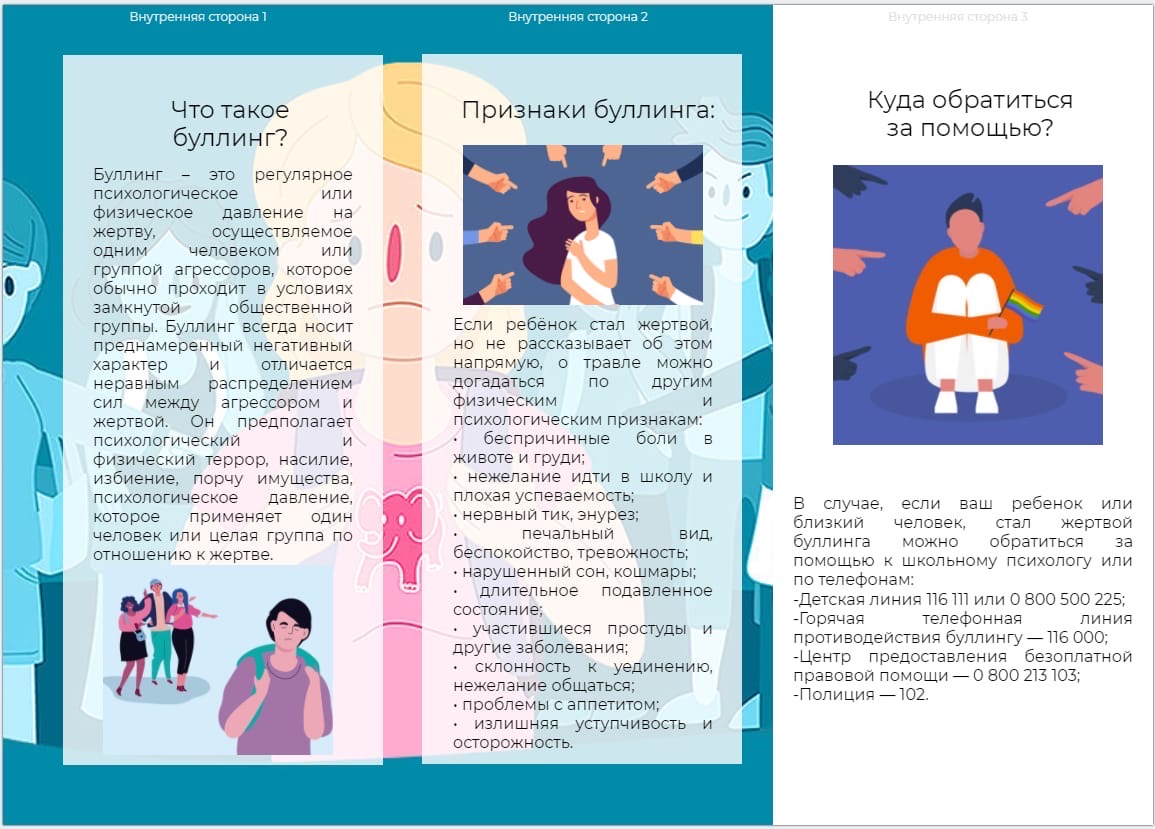 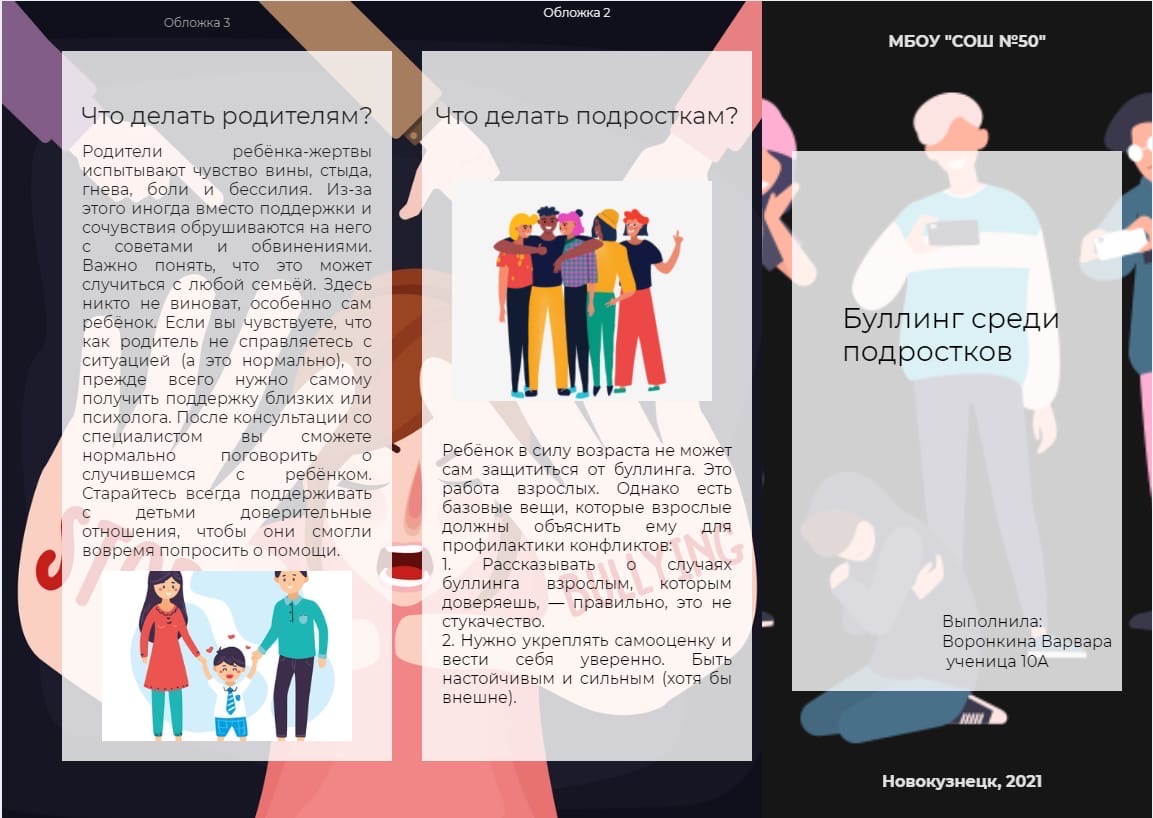 Научный руководитель: Караваева Яна Юрьевна, старшая вожатая МБОУ «СОШ №50»Введение…………………………………………………………………………1.Что такое буллинг? …………………………………………………………..2.Социальная структура буллинга среди подростков……….………………..3. Исследование проблемы буллинга обучающихся 8-х классов МБОУ «СОШ №50»……………………………………………………………………..Заключение………………………………………………………………………Литература………………………………………………………………………Приложение……………………………………………………………………..357121415161.Чувствуешь ли ты себя комфортно в школе?А. даБ. нет 2. Используют ли учителя по отношению к тебе оскорбительные слова?А. даБ. нет3.Бывали ли случаи рукоприкладства к тебе в школе?А. даБ. нет4. Существует ли проблема насилия в нашей школе?А. даБ. нет5. Становились ли вы жертвой насилия в нашей школе (если да, то какого рода?)А. даБ. нет6. В вашем классе часто подкалывают кого-то, подшучивают над кем-то, передразнивают?А. даБ. нет7.Есть ли лидеры в вашем классе?А. даБ. нет8.Есть ли отвергаемые в вашем классе?А. даБ. нет9.Оказываете ли вы поддержку отвергаемым одноклассникам?А. даБ. нет10. К кому в школе можно обратиться за помощью?______________________________________________